Задания 16. Алгоритм, записанный на естественном языке, обрабатывающий цепочки символов или спискиРусский алфавит: АБВГДЕЁЖЗИЙКЛМНОПРСТУФХЦЧШЩЪЫЬЭЮЯ.16. Некоторый алгоритм из одной цепочки символов получает новую цепочку следующим образом. Сначала вычисляется длина исходной цепочки символов; если она нечётна, то удаляется первый символ цепочки, а если чётна, то в середину цепочки добавляется символ А. В полученной цепочке символов каждая буква заменяется буквой, следующей за ней в русском алфавите (А — на Б, Б — на В и т. д., а Я — на А). Получившаяся таким образом цепочка является результатом работы алгоритма.Дана цепочка символов БРА. Какая цепочка символов получится, если к данной цепочке применить описанный алгоритм дважды.	36. Некоторый алгоритм из одной цепочки символов получает новую цепочку следующим образом. Сначала вычисляется длина исходной цепочки символов; если она нечётна, то удаляется средний символ цепочки, а если чётна, то в начало цепочки добавляется символ Л. В полученной цепочке символов каждая буква заменяется буквой, следующей за ней в русском алфавите (А — на Б, Б — на В и т. д., а Я — на А). Получившаяся таким образом цепочка является результатом работы алгоритма.Дана цепочка символов РОГ. Какая цепочка символов получится, если к данной цепочке применить описанный алгоритм дважды76. Некоторый алгоритм из одной цепочки символов получает новую цепочку следующим образом. Сначала вычисляется длина исходной цепочки символов; если она нечётна, то удаляется последний символ цепочки, а если чётна, то в начало цепочки добавляется символ О. В полученной цепочке символов каждая буква заменяется буквой, следующей за ней в русском алфавите. Получившаяся таким образом цепочка является результатом работы алгоритма.Дана цепочка символов ТОН. Какая цепочка символов получится, если к данной цепочке применить описанный алгоритм дважды	256. Некоторый алгоритм из одной цепочки символов получает новую цепочку следующим образом. Сначала вычисляется длина исходной цепочки символов; если она чётна, то удаляется последний символ цепочки, а если нечётна, то в начало цепочки добавляется символ С. В полученной цепочке символов каждая буква заменяется буквой, следующей за ней в русском алфавите (А — на Б, Б — на В и т. д., а Я — на А). Получившаяся таким образом цепочка является результатом работы алгоритма.Дана цепочка символов ПЛОТ. Какая цепочка символов получится, если к данной цепочке применить описанный алгоритм дважды397. Некоторый алгоритм из одной цепочки символов получает новую цепочку следующим образом. Сначала вычисляется длина исходной цепочки символов; если она чётна, то в начало цепочки символов добавляется цифра 1, а если нечётна, то средний символ цепочки удаляется. В полученной цепочке символов каждая цифра заменяется следующей за ней цифрой (1 — на 2, 2 — на 3 и т. д., а 9 — на 0). Получившаяся таким образом цепочка является результатом работы алгоритма.Например, если исходной была цепочка 2ВМ, то результатом работы алгоритма будет цепочка 3М, а если исходной была цепочка П9, то результатом работы алгоритма будет цепочка 2ПО.Дана цепочка символов 28МАЯ. Какая цепочка символов получится, если к данной цепочке применить описанный алгоритм дважды417. Некоторый алгоритм из одной цепочки символов получает новую цепочку следующим образом. Сначала вычисляется длина исходной цепочки символов; если она чётна, то в начало цепочки символов добавляется цифра 1, а если нечётна, то средний символ цепочки удаляется. В полученной цепочке символов каждая цифра заменяется следующей за ней цифрой (1 — на 2, 2 — на 3 и т. д., а 9 — на 0). Получившаяся таким образом цепочка является результатом работы алгоритма.Например, если исходной была цепочка 2ВМ, то результатом работы алгоритма будет цепочка 3М, а если исходной была цепочка П9, то результатом работы алгоритма будет цепочка 2П0.Дана цепочка символов ГИА13. Какая цепочка символов получится, если к данной цепочке применить описанный алгоритм дважды 895. Некоторый алгоритм из одной цепочки символов получает новую цепочку следующим образом. Сначала вычисляется длина исходной цепочки символов. Если она нечётна, то в исходной цепочке символов удаляется средний символ, а если чётна, то в конец цепочки добавляется символ 2. В полученной строке каждая цифра заменяется на следующую (0 заменяется на 1 и т. д., а 9  на 0). Получившаяся таким образом цепочка является результатом работы алгоритма.Например, если исходной цепочкой была цепочка 234, то результатом работы алгоритма будет цепочка 35, а если исходной цепочкой была 56, то результатом работы алгоритма будет цепочка 673. Дана цепочка символов 562341. Какая цепочка символов получится, если к данной цепочке применить описанный алгоритм дважды	915. Некоторый алгоритм из одной цепочки символов получает новую цепочку следующим образом. Сначала вычисляется длина исходной цепочки символов. Если она нечётна, то в исходной цепочке символов удаляется средний символ, а если чётна, то в конец цепочки добавляется символ 2. В полученной строке каждая цифра заменяется на следующую (0 заменяется на 1, 9 на 0). Получившаяся таким образом цепочка является результатом работы алгоритма.Дана цепочка символов 56492. Какая цепочка символов получится, если к данной цепочке применить описанный алгоритм дважды (то есть применить алгоритм к данной цепочке, а затем к результату вновь применить алгоритм)?1110. Цепочка из трёх бусин, помеченных латинскими буквами, формируется по следующему правилу:– в середине цепочки стоит одна из бусин C, E, D, A;– в конце – одна из бусин H, A, C, которой нет на втором месте;– на первом месте – одна из бусин H, A, E, D, не стоящая в конце.Определите, сколько из перечисленных цепочек созданы по этому правилу?HCA AEA DAH ECC EEH ADE CEA AED EHAВ ответе запишите только количество цепочек.1130. Цепочка из четырёх бусин, помеченных латинскими буквами, формируется по следующему правилу:– на третьем месте цепочки стоит одна из бусин H, E;– на втором месте — одна из бусин D, E, C, которой нет на третьем месте;– в начале стоит одна из бусин D, H, B, которой нет на втором месте;– в конце — одна из бусин D, E, C, не стоящая на первом месте.Определите, сколько из перечисленных цепочек созданы по этому правилу?DEHD HEHC DCEE DDHE DCHE HDHD BHED EDHC DEHE В ответе запишите только количество цепочек.1170. Цепочка из четырех бусин, помеченных латинскими буквами, формируется по следующему правилу:– на втором месте цепочки стоит одна из бусин B, A, E;– в конце — одна из бусин A, C, E, которой нет на втором месте;– в начале — одна из бусин B, C, D, которой нет на четвертом месте;– на третьем месте — одна из бусин E, C, D, не стоящая на первом месте.Определите, сколько из перечисленных цепочек созданы по этому правилу?BECC CEDC CAED DEEC ABCE BBDA DBDC DBAE BAEAВ ответе запишите только количество цепочек.1269. Цепочка из трех бусин, помеченных латинскими буквами, формируется по следующему правилу:– в середине цепочки стоит одна из бусин B, E, C, H;– в конце – одна из бусин D, H, B, которой нет на втором месте;– на первом месте – одна из бусин D, H, E, C, не стоящая в конце.Определите, сколько из перечисленных цепочек созданы по этому правилу?HEH   CHD   EBB   EED   EDH    HCD   BEH   HEB   DBHВ ответе запишите только количество цепочек.Задания 16. Алгоритм, записанный на естественном языке, обрабатывающий цепочки символов или списки36. По полученному числу строится новое десятичное число по следующим правилам:1. Вычисляются два числа — сумма старшего и среднего разрядов, а также сумма среднего и младшего разрядов заданного числа.2. Полученные два числа записываются друг за другом в порядке невозрастания (без разделителей).Пример. Исходное число: 277. Поразрядные суммы: 9, 14. 
Результат: 149.Определите, сколько из приведённых ниже чисел могут получиться в результате работы автомата:1616 169 163 1916 1619 316 916 116В ответе запишите только количество чисел.39. По полученному числу строится новое десятичное число по следующим правилам.1. Вычисляются два числа — сумма первой и второй цифр и сумма третьей и четвёртой цифр заданного числа.2. Полученные два числа записываются друг за другом в порядке невозрастания (без разделителей).Пример. Исходное число: 2177. Поразрядные суммы: 3, 14. 
Результат: 143.Определите, сколько из приведённых ниже чисел могут получиться в результате работы автомата.1915 10 110 1516 1211 316 1519 116 1515В ответе запишите только количество чисел.40. По полученным числам строится новое десятичное число по следующим правилам.1. Вычисляются два числа — сумма цифр первого числа и сумма цифр второго числа.2. Полученные два числа записываются друг за другом в порядке неубывания (без разделителей).Пример. Исходные числа: 73 и 45. Сумма цифр первого числа: 10, сумма цифр второго числа: 9. Результат: 910.Определите, сколько из приведённых ниже чисел могут получиться в результате работы автомата:211 1717 1817 1718 1719 219 21 10В ответе запишите только количество чисел.41. Новое десятичное число строится по следующим правилам.1. Вычисляются два числа — сумма «крайних» цифр четырёхзначного числа и сумма «средних» цифр четырёхзначного числа.2. Полученные два числа записываются друг за другом в порядке невозрастания (без разделителей).Пример. Исходное число: 7345. Сумма «крайних» цифр: 12, сумма «средних» цифр числа: 7. Результат: 127.Определите, сколько из приведённых ниже чисел могут получиться в результате работы автомата:211 1717 1817 1718 1916 219 21 10В ответе запишите только количество чисел.44. По полученному числу строится новое десятичное число по следующим правилам.1. Вычисляются два числа — сумма первой и второй цифр и сумма третьей и четвертой цифр заданного числа.2. Полученные два числа записываются друг за другом в порядке неубывания (без разделителей).Пример. Исходное число: 2177. Поразрядные суммы: 3, 14. 
Результат: 314.Определите, сколько из приведённых ниже чисел может получиться в результате работы автомата.1915 10 110 1516 1211 316 1519 116 1515В ответе запишите только количество чисел.45. Автомат получает на вход четырёхзначное десятичное число. По полученному числу строится новое десятичное число по следующим правилам.1. Вычисляются два числа — сумма первой и второй цифр и сумма третьей и четвертой цифр заданного числа.2. Полученные два числа записываются друг за другом в порядке невозрастания (без разделителей).Пример. Исходное число: 2177. Поразрядные суммы: 3, 14. 
Результат: 143.Определите, сколько из приведённых ниже чисел может получиться в результате работы автомата.1915 20 101 1213 1312 312 1519 112 1212В ответе запишите только количество чисел.46. По полученному числу строится новое десятичное число по следующим правилам.1. Вычисляются два числа — сумма первой и второй цифр и сумма третьей и четвёртой цифр заданного числа.2. Полученные два числа записываются друг за другом в порядке неубывания (без разделителей).Пример. Исходное число: 2177. Поразрядные суммы: 3, 14. 
Результат: 314.Определите, сколько из приведённых ниже чисел могут получиться в результате работы автомата.1915 20 101 1213 1312 312 1519 112 1212В ответе запишите только количество чисел.47. По полученному числу строится новое десятичное число по следующим правилам.1. Вычисляются два числа — сумма первой и второй цифр и сумма третьей и четвёртой цифр заданного числа.2. Полученные два числа записываются друг за другом в порядке невозрастания (без разделителей).Пример. Исходное число: 2177. Поразрядные суммы: 3, 14. 
Результат: 143.Определите, сколько из приведённых ниже чисел могут получиться в результате работы автомата.1119 110 201 20 1112 1211 1911 121 1111В ответе запишите только количество чисел.48. По полученному числу строится новое десятичное число по следующим правилам.1. Вычисляются два числа — сумма старшего и среднего разрядов, а также сумма среднего и младшего разрядов заданного числа.2. Полученные два числа записываются друг за другом в порядке невозрастания (без разделителей).Пример. Исходное число: 277. Поразрядные суммы: 9, 14. 
Результат: 149.Определите, сколько из приведённых ниже чисел может получиться в результате работы автомата.1515 159 153 1915 1519 315 915 115В ответе запишите только количество чисел.49. По полученному числу строится новое десятичное число по следующим правилам.1. Вычисляются два числа — сумма первой, третьей и пятой цифр и сумма второй и четвёртой цифр заданного числа.2. Полученные два числа записываются друг за другом в порядке неубывания (без разделителей).Пример. Исходное число: 15177. Поразрядные суммы: 9, 12. 
Результат: 912.Определите, сколько из приведённых ниже чисел может получиться в результате работы автомата.30 1528 116 1519 2019 1920 1915 316 2815В ответе запишите только количество чисел.52. По полученному числу строится новое десятичное число по следующим правилам.1. Вычисляются два числа — сумма четных цифр и сумма нечетных цифр заданного числа.2. Полученные два числа записываются друг за другом в порядке невозрастания (без разделителей).Пример. Исходное число: 2177. Сумма четных цифр — 2, сумма нечетных цифр — 15. Результат: 152.Определите, сколько из приведённых ниже чисел могут получиться в результате работы автомата.194 1913 1420 1118 1212 205 420 294 55В ответе запишите только количество чисел. 54. По полученному числу строится новое десятичное число по следующим правилам.1. Вычисляются два числа – сумма четных цифр и сумма нечетных цифр заданного числа.2. Полученные два числа записываются друг за другом в порядке неубывания (без разделителей).Пример. Исходное число: 2177. Сумма четных цифр — 2, сумма нечетных цифр — 15. Результат: 215.Определите, сколько из приведённых ниже чисел могут получиться в результате работы автомата.419 1319 2014 1811 1212 205 322 294 55В ответе запишите только количество чисел.Задания 16. Алгоритм, записанный на естественном языке, обрабатывающий цепочки символов или списки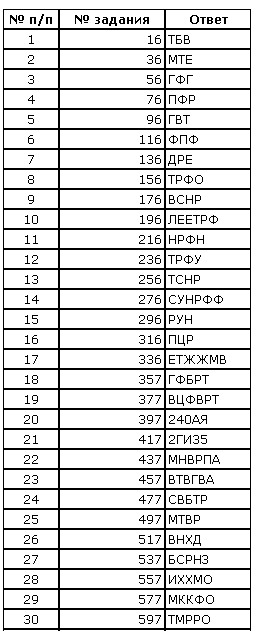 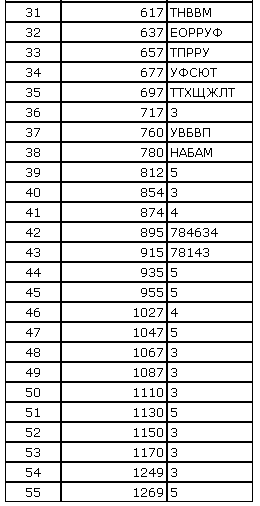 Задания 16. Алгоритм, записанный на естественном языке, обрабатывающий цепочки символов или списки